	ОМСКИЙ  МУНИЦИПАЛЬНЫЙ  РАЙОН ОМСКОЙ  ОБЛАСТИАдминистрация Дружинского сельского поселенияПОСТАНОВЛЕНИЕ от «18» с е н т я б р я   2020 № 127/1
О внесении изменений в постановление от 14.12.2017 № 359 «Об утверждении муниципальной программы Дружинского сельского поселения Омского муниципального района Омской области «Формирование комфортной городской среды Дружинского сельского поселения Омского муниципального района Омской области на 2018-2023 годы»В соответствии со статьей 179 Бюджетного кодекса РФ, постановлением Администрации Дружинского сельского поселения «Об утверждении Порядка принятия решений о разработке муниципальных программ Дружинского сельского поселения Омского муниципального района Омской области, их формирования и реализации» от 22.03. 2017 г. № 65-п,ПОСТАНОВЛЯЮ:        1. Внести в муниципальную программу Дружинского сельского поселения Омского муниципального района Омской области «Формирование комфортной городской среды Дружинского сельского поселения Омского муниципального района Омской области на 2018-2023 годы» (далее - муниципальная программа), утвержденную постановлением от 14.12.2017 № 359 изменения:         2. Изложить муниципальную программу Дружинского сельского поселения Омского муниципального района Омской области «Формирование комфортной городской среды Дружинского сельского поселения Омского муниципального района Омской области на 2018-2023 годы» в новой редакции согласно приложению к настоящему постановлению.          3. Ответственным за исполнение муниципальной программы «Формирование комфортной городской среды Дружинского сельского поселения Омского муниципального района Омской области на 2018-2023 годы» назначить заместителя Главы Дружинского сельского поселения.4. Разместить настоящее постановление на официальном сайте Дружинского сельского поселения Омского муниципального района Омской области в информационно-телекоммуникационной сети «Интернет». 5. Контроль за исполнением настоящего постановления оставляю за собой.Заместитель Главы Дружинского сельского поселения                                                                            С.И. Беляева                                                                                                                         Приложение к постановлению   Администрации Дружинского сельского поселения                                                                                                                         от «18» сентября 2020 № 127 / 1Муниципальная программа Дружинского сельского поселения
Омского муниципального района Омской области
«Формирование комфортной городской среды Дружинского
сельского поселения Омского муниципального района Омскойобласти на 2018-2023 годы»
Муниципальная программа Дружинского сельского поселения Омского муниципального района Омской области иФормирование комфортной городской среды Дружинского
сельского поселения Омского муниципального района Омской области на 2018-2023 годы"Паспорт муниципальной программы Дружинского сельского поселения Омского муниципального района Омской области "Формирование комфортной городской среды Дружинского сельского поселения Омского муниципального района Омской области на2018-2023 годы”Характеристика текущего состояния социально-экономического развития Дружинского сельского поселения Омского муниципального района Омской области в сфере реализации муниципальной программыБлагоустройство и озеленение территорий Дружинского сельского поселения Омского муниципального района Омской области (далее - сельское поселение), в том числе территорий соответствующего функционального назначения (площадей, улиц, пешеходных зон, скверов, парков, иных территорий) (далее - общественные территории) и дворовых территорий многоквартирных домов (далее - дворовые территории) - одна из актуальных проблем современного градостроительства и муниципальных хозяйств.В настоящее время многие общественные территории сельского поселения характеризуются отсутствием инженерных коммуникаций, недостаточным освещением, слабо развитой инфраструктурой для обеспечения отдыха жителей (отсутствуют прогулочные дорожки, трассы для велосипедов и роликов и т.д.), детские площадки имеют недостаточную оснащенность необходимым современным игровым оборудованием.Вопросы благоустройства территорий сельского поселения требуют принятия комплекса мер, направленных на приведение в надлежащее состояние общественных и дворовых территорий, проездов к ним, от состояния которых во многом зависит внешний облик населенных пунктов сельского поселения, создание более комфортных микроклиматических, санитарно-гигиенических piэстетических условий, а также комфорт и качество жизни населения.Комплексный, программный подход к вопросам благоустройства сельского поселения позволит сформировать многофункциональную адаптивную среду для проживания граждан.В 2018-2022 годы в сельском поселении реализуется муниципальная подпрограмма «Формирование комфортной городской среды Дружинского сельского поселения Омского муниципального района Омской области на 2018-2022 годы», в рамках которой на территории Дружинского сельского поселения Омской области запланировано благоустройство и ремонт наиболее посещаемых муниципальных территорий (детских площадок, парков).Реализация данной программы позволяет привести часть территорий в сельском поселении в нормативное состояние и повысить уровень их благоустройства, но не устраняет в полной мере сложившуюся негативную тенденцию и проблему в сфере благоустройства сельского поселения.Основными проблемами являются:высокая степень износа асфальтового покрытия внутриквартальных проездов, дворовых проездов и тротуаров;отсутствие достаточного количества парковочных мест на дворовых территориях, беспорядочная парковка автомобилей в зонах зеленых насаждений, на детских и спортивных площадках;несоответствие уровня освещения дворовых и общественных территорий требованиям национальных стандартов;зрелое и перестойное состояние большинства зеленых насаждений дворовых и общественных территорий, разрушение травяного покрытия газонов;недостаточный уровень озеленения в районах многоэтажной застройки;неисправное состояние или отсутствие системы ливневой канализации на дворовых территориях многоквартирных домов и общественных территориях;недостаточное обеспечение доступных для инвалидов мест отдыха на дворовых территориях многоквартирных домов и общественных территориях, ограниченность доступа и передвижения,В связи с этим назрела необходимость реализации муниципальной программы на долгосрочный период, в рамках которой предусматривается целенаправленная работа по комплексному благоустройству территорий сельского поселения.Вопросы благоустройства территорий сельского поселения требуют поиска эффективных решений. При выполнении работ по благоустройству необходимо учитывать мнение жителей сельского поселения и сложившуюся инфраструктуру дворовых и общественных территорий для определения функциональных зон.В рамках реализации муниципальной программы могут быть выделены следующиериски:ухудшение социально-экономической ситуации;недостаточное ресурсное обеспечение запланированных мероприятий.Указанные риски могут привести к снижению эффективности реализуемых мер, направленных на решение задач, определенных муниципальной программой.Управление указанными рисками предполагается осуществлять на основе постоянногомониторинга хода реализации муниципальной программы и разработки предложений по ее корректировке.Способами ограничении рисков выступают:ежегодное уточнение объемов финансовых средств, предусмотренных на реализацию мероприятий муниципальной программы;определение приоритетов для первоочередного финансирования;привлечение внебюджетного финансирования;повышение эффективности взаимодействия, участников реализации муниципальной программы.Цель и задачи муниципальной программыЦелью муниципальной программы является повышение уровня благоустройства населенных пунктов сельского поселения.В. При разработке муниципальной программы учитывались требования постановления Правительства Российской Федерации от 10 февраля 2017 года N169 "Об утверждении Правил предоставления и распределения субсидий из федерального бюджета бюджетам субъектов Российской Федерации на поддержку государственных программ субъектов Российской Федерации и муниципальных программ формирования современной городской среды" и приказа Министерства строительства и жилищно-коммунального хозяйства Российской Федерации от 6 апреля 2017 года N691/пр "Об утверждении методических рекомендаций по подготовке государственных программ субъектов Российской Федерации и муниципальных программ формирования современной городской среды в рамках реализации приоритетного проекта "Формирование современной городской среды" на 2018 - 2023 годы", а также учитывались приоритеты, установленные Стратегией социально-экономического развития Омской области до 2025 года, утвержденной Указом Губернатора Омской области от 24 июня 2013 годаИ 93.В целях определения физического состояния дворовых территорий, сельского поселения, уровня благоустройства индивидуальных жилых домов и земельных участков, предоставленных для их размещения, необходимо проведение мероприятий по инвентаризации данных территорий в соответствии с Порядком согласно приложению N 2 к муниципальной программе.Для достижения поставленной цели необходимо решение следующих задач:повышение качества и комфорта городской среды путем реализации мероприятий по благоустройству дворовых территорий многоквартирных домов сельского поселения;повышение качества и комфорта городской среды путем реализации мероприятий по благоустройству общественных территорий сельского поселения.Описание ожидаемых результатов реализации муниципальной программы по годам, атакже по итогам ее реализацииРеализация муниципальной программы предполагает получение следующих результатов:увеличение доли населения, проживающего в многоквартирных домах с благоустроенными дворовыми территориями.Ожидаемый результат рассчитывается по формуле:Р1-А1-В1,где:А1 - доля населения сельского поселения, проживающего в многоквартирных домах с благоустроенными дворовыми территориями, от общего количества населения сельского поселения в отчетном году, процентов;В1 - доля населения сельского поселения, проживающего в многоквартирных домах с благоустроенными дворовыми территориями, от общего количества населения сельского поселения в году, предшествующем отчетному году, процентов.Значения исходных данных для расчета ожидаемого результата определяются на основе мониторинга, проводимого Министерством строительства и жилищно-коммунального комплекса Омской области;увеличение доли площади благоустроенных общественных территорий сельского поселения.Ожидаемый результат рассчитывается по формуле:Р2 - А2 - В2,где:А2 - доля площади благоустроенных общественных территорий сельского поселения от общей площади общественных территорий сельского поселения в отчетном году, процентов;В2 - доля площади благоустроенных общественных территорий сельского поселения от общей площади общественных территорий сельского поселения в году, предшествующем отчетному году, процентов.Значения исходных данных для расчета ожидаемого результата определяются на основе мониторинга, проводимого Минстроем Омской области.Плановые значения ожидаемых результатов реализации муниципальной программы по годам, а также по итогам ее реализации отражены в приложении N1к муниципальной программе.Срок реализации муниципальной программыРеализация муниципальной программы будет осуществляться в 2018 - 2022 годах. Отдельные этапы ее реализации не выделяются.Объем и источники финансирования муниципальной программы в целом и по годам ее реализации, а также обоснование потребности в необходимых финансовых ресурсахОбщий объем финансирования муниципальной программы составляет 3 111 979,41 руб., в том числе по годам:в 2018 году - 0,00 руб.;в 2019 году - 50 000,00 руб.;в 2020 году – 2 542 922,51,00 руб.;в 2021 году – 204 479,28 руб.;в 2022 году – 314 577,62 руб.Из общего объема расходы областного бюджета за счет налоговых и неналоговых доходов, поступлений нецелевого характера составят 0,00 руб., в том числе по годам:в 2018 году - 0,00 руб.;в 2019 году - 0,00 руб.;в 2020 году - 0,00 руб.;в 2021 году - 0,00 руб.;в 2022 году - 0,00 руб.Из общего объема расходы областного бюджета за счет поступлений целевого характера из федерального бюджета составят 0,00 руб., в том числе по годам:в 2018 году - 0,00 руб.;в 2019 году - 0,00 руб.;в 2020 году - 0,00 руб.;в 2021 году - 0,00 руб.;в 2022 году - 0,00 руб.Прогнозируемый объем финансирования из местных бюджетов составит 3 111 979,41 руб., в том числе по годам:в 2018 году - 0,00 руб.;в 2019 году - 50 000,00 руб.;в 2020 году – 2 542 922,51 руб.;в 2021 году – 204 479,28 руб.;в 2022 году – 314 577,62 руб.Прогнозируемый объем поступлений из внебюджетных источников составит 00 000,00 руб., в том числе по годам:в 2018 году - 0,00 руб.;в 2019 году - 0,00 руб.;в 2020 году - 0,00 руб.;в 2021 году - 0,00 руб.;в 2022 году - 0,00 руб.Описание системы управления реализацией муниципальной программыУправление реализацией, формирование отчетности о ходе реализации и проведение оценки эффективности реализации муниципальной программы осуществляются в соответствии с законодательством.Реализацию муниципальной программы в целом и достижение утвержденных значений целевых индикаторов, формирование отчетности о ходе реализации муниципальной программы, проведение оценки эффективности реализации муниципальной программы обеспечивает ответственный исполнитель муниципальной программы.ПодпрограммыМуниципальная программа включает в себя следующие подпрограммы:«Благоустройство дворовых территорий многоквартирных домов Дружинского сельского поселения» (приложение N3 к муниципальной программе);Благоустройство общественных территорий Дружинского сельского поселения Омского муниципального района Омской области (приложение № 4 к муниципальной программе).Приложение №1 к муниципальной программе "Дружинского сельского поселения Омского муниципального района Омской области на 2018-2022 годы"Ожидаемые результатыреализации муниципальной программы "Дружинского сельского поселения Омского муниципального района Омской области на 2018-2022 годы" (далее - муниципальная программа)Приложение №  к муниципальной программе Дружинского сельского поселения Омского муниципального района Омской области «Формирование комфортной городской среды Дружинского сельского поселения Омского муниципального района Омской области на 2018-2022 годы”Порядокпроведения инвентаризации дворовой территории, общественной территории, уровня
благоустройства индивидуальных жилых домов и земельных участков, предоставленныхдля их размещенияОбщие положенияНастоящий Порядок устанавливает требования в отношении проведения инвентаризации дворовой территории, общественной территории, уровня благоустройства индивидуальных жилых домов и земельных участков, предоставленных для их размещения, в Дружинском сельском поселении Омского муниципального района Омской области, в состав которого входят населенные пункты с численностью населения свыше 1000 человек (далее - населенный пункт).Целью инвентаризации является определение физического состояния дворовой территории, общественной территории, уровня благоустройства индивидуальных жилых домов и земельных участков, предоставленных для их размещения. Указанные территории и объекты подлежат включению в муниципальную программы, направленную на реализацию мероприятий по благоустройству территорий сельского поселения, на 2018 - 2022 годы в соответствии с законодательством.В целях реализации настоящего Порядка используются следующие понятия;инвентаризация - выявление в натуре, учет, картографирование, определение и оценка текущего состояния дворовых и общественных территорий, индивидуальных жилых домов и земельных участков, предоставленных для их размещения, а также потребности в работах по благоустройству указанных территорий и объектов;паспорт благоустройства дворовой территории - итоговый документ, содержащий инвентаризационные данные о территории и расположенных на ней элементах, оценку текущего состояния и определение работ по благоустройству дворовой территории;паспорт благоустройства общественной территории - итоговый документ, содержащий инвентаризационные данные о территории и расположенных на ней элементах, оценку текущего состояния и определение работ по благоустройству общественной территории;паспорт благоустройства индивидуальных жилых домов и земельных участков, предоставленных для их размещения - итоговый документ, содержащий инвентаризационные данные о земельных участках, предоставленных для размещения индивидуальных жилых домов, и расположенных на них элементах, а также оценку текущего состояния и определение работ по их благоустройству.Иные понятия используются в настоящем Порядке в значениях, определенных Федеральным законом "Об общих принципах организации местного самоуправления в Российской Федерации", Правилами предоставления и распределения субсидий из федерального бюджета бюджетам субъектов Российской Федерации на поддержку государственных программ субъектов Российской Федерации и муниципальных программ формирования современной городской среды, утвержденными постановлением Правительства Российской Федерации от 10 февраля 2017 N169 (далее - Правила).Проведение инвентаризацииДля проведения инвентаризации администрацией Дружинского сельского поселения Омского муниципального района Омской области создается инвентаризационная комиссия, определяется ее состав.В зависимости от вида территории инвентаризация осуществляется с участием;собственников помещений в многоквартирных домах или их представителей, лиц, ответственных за управление и содержание общего имущества многоквартирных домов с учетом выбранного способа управления многоквартирных домов;лица (либо его законного представителя), в чьем ведении (на правах собственности, пользования, аренды) находится территория. ■Инвентаризация проводится путем натурного обследования территории и расположенных на ней элементов благоустройства с учетом актуальных данных (в том числе о земельных участках многоквартирных домов, объектах благоустройства, гражданах, являющихся инвалидами и проживающих в многоквартирных домах) органов местного самоуправления муниципальных образований.Оценка площади всех дворовых и общественных территорий должна производиться в соответствии с полученными в ходе инвентаризации контурами. Погрешность при определении площади должна составлять не более 10 процентов.В ходе проведения инвентаризации необходимо определить границы обследуемой территории. При определении границ территории учитываются границы сформированных, стоящих на кадастровом учете земельных участков, а также границы участков, предусмотренных проектами межевания территории.Инвентаризация дворовой территории проводится в отношении многоквартирного дома, расположенного на территории сельского поселения, при условии, что многоквартирный дом не включен в государственную программу Омской области и (или) муниципальную программу, предусматривающие мероприятия по переселению граждан из аварийного жилищного фонда и сносу многоквартирных домов.В ходе проведения инвентаризации необходимо описать все элементы благоустройства, расположенные в пределах инвентаризуемой территории.По каждому элементу благоустройства указываются географические координаты. В зависимости от геометрических свойств элемента указываются либо координаты центра элемента благоустройства, либо координаты точек его границы, либо координаты точек ломаной линии.В случае, если площадь, занимаемая элементом благоустройства, не поддается однозначному определению (отсутствуют четкие материальные границы элемента, такие как забор, границы покрытия), производится фиксация координат центра (например, куст, лавочка, урна).В случае, если значение площади элемента благоустройства в квадратных метрах, отнесенное к 2 метрам, не превышает протяженности элемента благоустройства, измеренной в метрах, производится фиксация ломаной линии и производится оценка протяженности элемента (например, дорожка, тропинка, ограждение).В случае, если значение площади элемента благоустройства в квадратных метрах, отнесенное к 2 метрам, превышает протяженность элемента благоустройства, измеренную в метрах, более чем в 2 раза, производится фиксация точек границы указанного элемента и производится оценка его площади (например, детская площадка, парковка, спортивная площадка).В случаях, не описанных в настоящем пункте, осуществляется выбор геометрического объекта (ломаная линия либо многоугольник), способа фиксации размеров дворового объекта (протяженность в метрах, либо площадь в квадратных метрах).В случае, если на территориально обособленном участке обследуемой территории находится несколько элементов благоустройства с одинаковыми значениями свойств, их фиксация (с указанием количества зафиксированных элементов) осуществляется однократно.Результаты проведения инвентаризацииПо результатам проведения инвентаризации в зависимости от обследуемой территории инвентаризационной комиссией оформляются:паспорт благоустройства дворовой территории по форме согласно приложению N 1 к настоящему Порядку;паспорт благоустройства общественной территории по форме согласно приложению N 2 к настоящему Порядку;паспорт благоустройства индивидуальных жилых домов и земельных участков, предоставленных для их размещения, по форме согласно приложению N 3 к настоящему Порядку.Паспорта благоустройства, указанные в пункте 13 настоящего Порядка, формируются с учетом следующих особенностей:не допускается пересечение границ территорий (земельных участков под объекты недвижимого имущества, индивидуальные жилые дома), указанных в таких паспортах;не допускается установление границ территорий (земельных участков под объекты недвижимого имущества, индивидуальные жилые дома), приводящее к образованию неучтенных (бесхозяйных) территорий (земельных участков);инвентаризация дворовой территории, прилегающей к двум и более многоквартирным домам, оформляется единым паспортом благоустройства дворовой территории с указанием перечня прилегающих многоквартирных домов;в случае примыкания внутриквартального проезда к дворовой территории необходимо включить данный внутриквартальный проезд в состав паспорта благоустройства дворовой территории.По итогам инвентаризации формируются:Г) адресный перечень всех дворовых территорий, нуждающихся в благоустройстве (с учетом их физического состояния) и подлежащих благоустройству исходя из минимального перечня работ по благоустройству дворовых территорий в рамках муниципальной программы;адресный перечень всех общественных территорий, нуждающихся в благоустройстве (с учетом их физического состояния) и подлежащих благоустройству в рамках муниципальной программы;соглашения, предусмотренные подпунктом "г" пункта 14 Правил.Результаты инвентаризации заносятся администрацией Дружиыского сельского поселения Омского муниципального района Омской области в модуль "Формирование современной городской среды" государственной информационной системы жилищно- коммунального хозяйства.Приложение №1 к Порядку проведения инвентаризации дворовой территории, общественной территории, уровня благоустройства индивидуальных жилых домов и земельных участков, предоставленных для их размещенияПаспортблагоустройства дворовой территории NОбщие сведения2. Перечень и описание элементов благоустройстваПотребность в благоустройстве (с учетом физического состояния) исходя из минимального перечня работ по благоустройству дворовых территорийПриложение: схема дворовой территории с указанием ее границ, координат центра двора и координат границы дворовой территориив местной системе координат (МСК-55-2008), а также размещения элементов благоустройства на	л.Дата окончания инвентаризации: "	"	20	годаПредседатель инвентаризационной комиссии:(организация, должность)	(подпись)	(расшифровка подписи)Секретарь инвентаризационной комиссии:(организация, должность)	(подпись)	(расшифровка подписи)Члены инвентаризационной комиссии:(организация, должность)	(подпись)	(расшифровка подписи) (организация, должность) (подпись) (расшифровка подписи)Приложение №2 к Порядку проведения инвентаризации дворовой территории, общественной территории, уровня благоустройства индивидуальных жилых домов и земельных участков, предоставленных для их размещенияПаспортблагоустройства общественной территории NОбщие сведения2. Перечень и описание элементов благоустройства3. Потребность в благоустройстве (с учетом физического состояния):* Виды работ определяются инвентаризационной комиссией в период проведения инвентаризации. Допускается корректировка соответствующих видов работ, в том числе при привлечении специализированных организаций, проведении общественных обсуждений в соответствии с законодательством.Приложение: схема общественной территории с указанием ее границ, координат центра и границ в местной системе координат (MCK-55-200S), а также размещения элементов благоустройства на	л.Дата окончания инвентаризации:	"	"		20	годаПредседатель инвентаризационной комиссии:(организация, должность) (подпись) (расшифровка подписи) Секретарь инвентаризационной комиссии:(организация, должность) (подпись) (расшифровка подписи) Члены инвентаризационной комиссии:(организация, должность) (подпись) (расшифровка подписи)(организация, должность) (подпись) (расшифровка подписи)Приложение №3 к Порядку проведения инвентаризации дворовой территории, общественной территории, уровня благоустройства индивидуальных жилых домов и земельных участков, предоставленных для их размещенияПаспортуровня благоустройства индивидуальных жилых домов и земельных участков, предоставленных для их размещения, N	1. Общие сведения2. Перечень и описание элементов благоустройства3. Потребность в благоустройстве* Виды работ определяются инвентаризационной комиссией в период проведения инвентаризации. Допускается корректировка соответствующих видов работ по результатам заключенного соглашения с собственником (пользователем) индивидуального жилого дома (собственником (землепользователем) земельного участка) об их благоустройстве не позднее 2020 года в соответствии с требованиями утвержденных в муниципальном образовании правил благоустройства.Приложение: схема земельного участка, предоставленного для размещения индивидуального жилого дома, с указанием его границ и размещения элементов благоустройства на 		л.Дата окончания инвентаризации:		"	20 годаПредседатель инвентаризационной комиссии:(организация, должность)	(подпись)	(расшифровка подписи)Секретарь инвентаризационной комиссии:(организация, должность)	(подпись)	(расшифровка подписи)Члены инвентаризационной комиссии:(организация, должность)	(подпись)	(расшифровка подписи) (организация, должность) (подпись) (расшифровка подписи)Приложение № 3 к муниципальной программе Дружинского сельского поселения Омского муниципального района Омской области «Формирование комфортной городской среды Дружинского сельского поселения Омского муниципального района Омской области на 2018-2023 годы»Подпрограмма"Благоустройство дворовых территорий многоквартирных домов населенных пунктов Дружинского сельского поселения Омского муниципального района Омской области"ПАСПОРТподпрограммы "Благоустройство дворовых территорий многоквартирных домов
населенных пунктов Дружинского сельского поселения Омского муниципального района
Омской области" муниципальной программы "Формирование комфортной городской
среды Дружинского сельского поселения Омского муниципального района Омскойобласти на 2018-2023 годы"1. Сфера социально-экономического развития Дружинского сельского поселения Омского муниципального района Омской области, в рамках которой предполагается реализация подпрограммы, основные проблемы, оценка причин их возникновения ипрогноз ее развитияКачество жизни населения Дружинского сельского поселения Омского муниципального района Омской области должно характеризоваться в том числе уровнем благоустройства, созданием безопасных и комфортных условий для проживания населения.Состояние дворовых территорий многоквартирных домов населенных пунктов Дружинского сельского поселения Омского муниципального района Омской области (далее - дворовая территория) является еще одной важной проблемой, требующей незамедлительного решения.В настоящее время на многих дворовых территориях имеется ряд недостатков: отсутствуют скамейки, урны, беседки, состояние детских игровых площадок неудовлетворительное, бордюры и дорожное покрытие разрушено, утрачен внешний облик газонов.Существуют территории, требующие комплексного благоустройства, включающего в себя ремонт и замену детского оборудования, установку элементов малых архитектурных форм, устройство пешеходных дорожек, реконструкцию элементов озеленения (газоны, клумбы).Во многих дворах отмечается недостаточное количество стоянок для личного транспорта, в других они отсутствуют. Это приводит к самовольному хаотичному размещению автомобильного транспорта на территориях детских игровых площадок, газонах.Дворовые территории и проезды к ним являются важнейшей составной частью транспортной системы, от транспортно- эксплуатационного состояния которых во многом зависит качество жизни населения.Без благоустройства дворов благоустройство сельского поселения не может носить комплексный характер и эффективно влиять на повышение качества жизни населения.Привлечение средств федерального и областного бюджетов на реализацию подпрограммы позволит улучшить физическое состояние дворовых территорий и увеличить количество дворовых территорий, на которых выполнены работы исходя из минимального перечня видов работ по ремонту дворовых территорий, благоустройству дворовых территорий, включающего ремонт дворовых проездов, обеспечение освещения дворовых территорий, установку скамеек, урн (далее - минимальный перечень видов работ).Цель и задача подпрограммыЦелью подпрограммы является создание условий для системного повышения качества и комфорта городской среды путем реализации мероприятий по благоустройству дворовых территорий.Для достижения поставленной цели необходимо решать задачу по повышению уровня благоустройства дворовых территорий.Срок реализации подпрограммыРеализация подпрограммы будет осуществляться в 2018 - 2022 годах. Отдельные этапы ее реализации не выделяются.Описание входящих в состав подпрограммы основных мероприятий и (или)ведомственных целевых программДля достижения цели и решения задачи подпрограммы планируется выполнение основного мероприятия "Формирование современной городской среды, в том числе благоустройство дворовых территорий многоквартирных домов населенных пунктов Дружинского сельского поселения Омского муниципального района Омской области".5. Описание мероприятий и целевых индикаторов их выполненияВ рамках основного мероприятия "Формирование современной городской среды, в том числе благоустройство дворовых территорий многоквартирных домов населенных пунктов Дружинского сельского поселения Омского муниципального района Омской области" планируется выполнение следующих мероприятий:"Обустройство дворовых территорий многоквартирных; домов населенных пунктов Дружинского сельского поселения Омского муниципального района Омской области детскими и спортивно-оздоровительными площадками" согласно Приложению №1 к подпрограмме;"Обустройство территорий многоквартирных домов населенных пунктов Дружинского сельского поселения Омского муниципального района Омской области озелененными местами отдыха " согласно Приложению №2 к подпрограмме, сформированному по итогам общественных обсуждений.Целевые индикаторы, характеризующие реализацию указанных мероприятий:1) количество обустроенных дворовых территорий.Целевой индикатор измеряется в единицах и рассчитывается по формуле:пи=Дв(Огде:g’ - количество обустроенных дворовых территорий в i-том году в пределах n-го объема бюджетных средств, выделенных на данные цели в i-том году, единиц.Значения исходных данных для расчета ожидаемого результата определяются на основании данных мониторинга, проводимого Минстроем Омской области;2) увеличение доли площади благоустроенных дворовых территорий.Целевой индикатор измеряется в процентах и рассчитывается по формуле:Р-А-В,где:А - доля площади благоустроенных дворовых территорий от общей площади дворовых территорий в отчетном году, процентов;В - доля площади благоустроенных дворовых территорий от .общей площади дворовых территорий в году, предшествующем отчетному году, процентов.10. Значения исходных данных для расчета целевого индикатора определяются на основании данных мониторинга, проводимого Минстроем Омской области.Объем финансовых ресурсов, необходимых для реализации подпрограммы в целом и по источникам финансированияОбщие расходы бюджета Дружинского сельского поселения на реализацию подпрограммы составят 75 000,00 рублей, в том числе по годам: в 2018 году - 0,00 рублей; в 2019 году - 25 000,0 рублей; в 2020 году – 1 675 000,0 рублей; в 2021 году- 25 000,00 рублей; в 2022 году — 35 000,0рублей.Из общего объема расходы бюджета Дружинского сельского поселения Омского муниципального района Омской области за счет налоговых и неналоговых доходов, поступлений нецелевого характера составят 0,00 рублей, в том числе по годам: в 2018 году - 0,00 рублей; в 2019 году – 25 000 рублей; в 2020 году – 1 675 000,0 рублей; в 2021 году – 25 000,00 рублей; в 2022 году – 35 000,00 рублей.Из общего объема расходы бюджета Дружинского сельского поселения Омского муниципального района Омской области за счет целевых средств областного и федерального бюджета составят 0,00 рублей, в том числе по годам: в 2018 году — 0,00 рублей; в 2019 году - 0,00 рублей; в 2020 году - 0,00 рублей; в 2021 году - 0,00 рублей; в 2022 году - 0,00 рублей.Из общего объема расходы бюджета Дружинского сельского поселения Омского муниципального района Омской области за счет переходящего остатка составят 0,00 рублей, в том числе по годам: в 2018 году - 0,00 рублей; в 2019 году - 0,00 рублей; в 2020 году - 0,00 рублей; в 2021 году - 0,00 рублей; в 2022 году - 0,00 рублей.Сведения о размере и направлениях расходования средств, направленных на финансовое обеспечение подпрограммы и необходимых для ее реализации, содержатся в приложении № 5 к муниципальной программе.Ожидаемые результаты реализации подпрограммыРеализация подпрограммы обеспечит увеличение доли благоустроенных дворовых территорий, ожидаемый результат измеряется в процентах и рассчитывается по формуле:Р1 = А1 - В1,где:А1 - доля благоустроенных дворовых территорий от общего количества дворовых территорий в отчетном году, процентов;В1 - доля благоустроенных дворовых территорий от общего количества дворовых территорий в году, предшествующем отчетному году, процентов.Значения исходных данных для расчета ожидаемого результата определяются на основании данных мониторинга, проводимого Министерством строительства и жилищно- коммунального комплекса Омской области.Описание системы управления реализацией подпрограммыУправление реализацией, формирование отчетности о ходе реализации и проведение оценки эффективности реализации подпрограммы осуществляются в соответствии с законодательством.Реализацию подпрограммы в целом и достижение утвержденных значений целевых индикаторов, формирование отчетности о ходе реализации подпрограммы, проведение оценки эффективности реализации подпрограммы обеспечивает ответственный исполнитель муниципальной программы.Приложение № 1 к муниципальной подпрограмме "Благоустройство дворовых территорий многоквартирных домов населенных пунктов Дружинского сельского поселенияОмского муниципального района Омской области"Объекты, в отношении которых необходимо провести благоустройство дворовых
территорий многоквартирных домов населенных пунктов Дружинского сельского
поселения Омского муниципального района Омской области.Приложение №2 к муниципальной подпрограмме "Благоустройство дворовых территорий многоквартирных домов населенных пунктов Дружинского сельского поселенияОмского муниципального района Омской области"Объекты, в отношении которых необходимо провести обустройство дворовых
территорий многоквартирных домов населенных пунктов Дружинского сельского
поселения Омского муниципального района Омской области озелененными местамиотдыхаПриложение № 4 к муниципальной программе Дружинского сельского поселения Омского муниципального района Омской области «Формирование комфортной городской среды Дружинского сельского поселения Омского муниципального района Омской области на 2018-2022 годы»Подпрограмма"Благоустройство общественных территорий Дружинского сельского поселения
Омского муниципального района Омской области"ПАСПОРТподпрограммы "Благоустройство общественных территорий Дружинского сельского
поселения Омского муниципального района Омской области" муниципальной программы
"Формирование комфортной городской среды Дружинского сельского поселения Омского
муниципального района Омской области на 2018-2022 годы"1. Сфера социально-экономического развития Дружинского сельского поселения Омского муниципального района Омской области, в рамках которой предполагается реализация подпрограммы, основные проблемы, оценка причин их возникновения ипрогноз ее развитияОдним из приоритетных направлений развития Дружинского сельского поселения Омского муниципального района Омской области является повышение уровня благоустройства территорий сельского поселения, в том числе территорий соответствующего функционального назначения (площадей, улиц, пешеходных зон, скверов, парков, иных территорий) (далее - общественные территории).В течение последних лет благоустройству общественных территорий уделяется большое внимание. Темпы роста по благоустройству общественных территорий являются стабильными.Привлечение средств федерального и областного бюджетов на реализацию подпрограммы позволит увеличить темпы роста благоустроенных общественных территорий и способствует повышению комфортных условий для проживания населения на территории Дружинского сельского поселения Омского муниципального района Омской области, что соответствует приоритетам, установленным Стратегией социально-экономического развития Омской области до 2025 года, утвержденной Указом Губернатора Омской области от 24 июня 2013 ronaN93.Цель и задача подпрограммыЦелью подпрограммы является создание условий для системного повышения качества и комфорта городской среды путем реализации мероприятий по благоустройству общественных территорий.Для достижения поставленной цели необходимо решать задачу по повышению уровня благоустройства общественных территорий.Срок реализации подпрограммыРеализация подпрограммы будет осуществляться в 2018 - 2022 годах. Отдельные этапы ее реализации не выделяются,Описание входящих в состав подпрограммы основных мероприятий и (или) ведомственных целевых программДля достижения цели и решения задачи подпрограммы планируется выполнение основного мероприятия "Формирование современной городской среды, в том числе благоустройство общественных территорий населенных пунктов Дружинского сельского поселения Омского муниципального района Омской области".Описание мероприятий и целевых индикаторов их выполненияВ рамках основного мероприятия "Формирование современной городской среды, в том числе благоустройство общественных территорий населенных пунктов Дружинского сельского поселения Омского муниципального района Омской области" планируется выполнение следующих мероприятий:«Благоустройство общественных территорий населенных пунктов Дружинского сельского поселения Омского муниципального района Омской области» (далее - обустройство общественных территорий), согласно Приложению №1 к подпрограмме, сформированному по итогам общественных обсуждений;"Обустройство мест массового отдыха населения (городских парков) Дружинского сельского поселения Омского муниципального района Омской области", согласно Приложению №2 к подпрограмме, сформированному по итогам общественных обсуждений.Целевые индикаторы, характеризующие реализацию указанных мероприятий:1) количество отремонтированных общественных территорий.Целевой индикатор измеряется в единицах и рассчитывается по формуле:пОгде:А-1 - количество отремонтированных общественных территорий в i-том году в пределах п- го объема бюджетных средств, выделенных на данные цели в i-том году, единиц.Значения исходных данных для расчета целевого индикатора определяются на основании данных мониторинга, проводимого Минстроем Омской области;2) количество благоустроенных общественных территорий.
Целевой индикатор измеряется в единицах и рассчитывается по формуле:И1 где:Т>' - количество благоустроенных общественных территорий в i-том году в пределах п-го объема бюджетных средств, выделенных на данные цели в i-том году, единиц.Значения исходных данных для расчета целевого индикатора определяются на основании данных мониторинга, проводимого Минстроем Омской области;количество обустроенных мест массового отдыха населения (городских парков) в городах с численностью населения до 250 тыс. человек.Целевой индикатор измеряется в единицах и рассчитывается по формуле: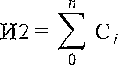 где:Q1 - количество мест массового отдыха населения (городских парков) в городах с численностью населения до 250 тыс. человек, обустроенных в i-том году в пределах п-го объема бюджетных средств, выделенных на данные цели в i-том году, единиц.Значения исходных данных для расчета целевого индикатора определяются на основании данных мониторинга, проводимого Минстроем Омской области.Объем финансовых ресурсов, необходимых для реализации подпрограммы в целом и по источникам финансированияОбщие расходы бюджета Дружинского сельского поселения на реализацию подпрограммы составят 1 351 979,41 рублей, в том числе по годам: в 2018 году - 0 000,00 рублей; в 2019 году - 25 000,00 рублей; в 2020 году – 867 922,51 рублей; в 2021 году – 179 479,28 рублей; в 2022 году – 279 577,62 рублей.Из общего объема расходы бюджета Дружинского сельского поселения Омского муниципального района Омской области за счет налоговых и неналоговых доходов, поступлений нецелевого характера составят 1 351 979,41 рублей, в том числе по годам: в 2018 году - 0,00 рублей; в 2019 году – 25 000 рублей; в 2020 году – 867 922,51 рублей; в 2021 году – 179 479,28 рублей; в 2022 году – 279 577,62 рублей.Из общего объема расходы бюджета Дружинского сельского поселения Омского муниципального района Омской области за счет целевых средств областного и федерального бюджета составят 0,00 рублей, в том числе по годам: в 2018 году - 0,00 рублей; в 2019 году - 0,00 рублей; в 2020 году - 0,00 рублей; в 2021 году - 0,00 рублей; в 2022 году – 0,00 рублей.Из общего объема расходы бюджета Дружинского сельского поселения Омского муниципального района Омской области за счет переходящего остатка составят 0,00 рублей, в том числе по годам: в 2018 году - 0,00 рублей; в 2019 году - 0,00 рублей; в 2020 году - 0,00 рублей; в 2021 году - 0,00 рублей; в 2022 году - 0,00 рублей.Ожидаемые результаты реализации подпрограммыРеализация подпрограммы обеспечит увеличение доли благоустроенных общественных территорий, ожидаемый результат измеряется в процентах и рассчитывается по формуле:Р = А - В,где:А - доля благоустроенных общественных территорий от общего количества общественных территорий в отчетном году, процентов;В - доля благоустроенных общественных территорий от общего количества общественных территорий в году, предшествующем отчетному году, процентов.Значения исходных данных для расчета ожидаемого результата определяются на основании данных мониторинга, проводимого Министерством строительства и жилищно- коммунального комплекса Омской области.Описание системы управления реализацией подпрограммыУправление реализацией, формирование отчетности о ходе реализации и проведение оценки эффективности реализации подпрограммы осуществляются в соответствии с законодательством.Реализацию подпрограммы в целом и достижение утвержденных значений целевых индикаторов, формирование отчетности о ходе реализации подпрограммы, проведение оценки эффективности реализации подпрограммы обеспечивает ответственный исполнитель муниципальной программы.Приложение №1 к муниципальной подпрограмме "Благоустройство общественных территорийДружинского сельского поселения Омского муниципального района Омской области"Объекты (общественные территории) населенных пунктов Дружинского сельского поселения Омского муниципального района Омской области, в отношении которых необходимо провести обустройство детскими и спортивно- оздоровительными площадками, с 2018 по 2022 годы.Приложение №2 к муниципальной подпрограмме "Благоустройство общественных территорийДружинского сельского поселения Омского муниципального района Омской области"Объекты, в отношении которых необходимо провести обустройство мест массового отдыха населения (городских парков) Дружинского сельского поселения Омскогомуниципального района Омской областиНаименование муниципальной программы Дружинского сельского поселения Омского муниципального района Омской области"Формирование комфортной городской среды Дружинского сельского поселения Омского муниципального района Омской области на 2018-2023 годы" (далее - муниципальная программа)Наименование органа местного самоуправления Омской области, являющегося ответственным исполнителем муниципальной программыАдминистрация Дружинского сельского поселения Омского муниципального района Омской области (далее - администрация)Сроки реализации муниципальной программы2018 - 2023 годы. Отдельные этапы реализации муниципальной программы не выделяютсяЦель муниципальной программыПовышение уровня благоустройства населенных пунктов Дружинского сельского поселения Омского муниципального района Омской областиЗадачи муниципальной программыПовышение качества и комфорта городской среды путем реализации мероприятий по благоустройству дворовых территорий многоквартирных домов населенных пунктов Дружинского сельского поселения Омского муниципального района Омской области.Повышение качества и комфорта городской среды путем реализации мероприятий по благоустройству общественных территорий населенных пунктов Дружинского сельского поселения Омского муниципального района Омской области.Подпрограммы муниципальной программы (далее - подпрограммы)«Благоустройство дворовых территорий многоквартирных домов Дружинского сельского поселения»;Благоустройство общественных территорий Дружинского сельского поселения Омского муниципального района Омской области.Объемы и источники финансирования муниципальной программы в целом и по годам ее реализацииОбщий объем финансирования муниципальной программы составляет 3 312 922,51 руб., в том числе по годам:в 2018 году  - 0,00 руб.;в 2019 году - 50 000,00 руб.;в 2020 году – 2 542 922,51 руб.;в 2021 году – 240 000,0 руб.;в 2022 году – 240 000,0 руб.;--в 2023 году – 240 000,0 руб.Из общего объема расходы областного бюджета за счет налоговых и неналоговых доходов, поступлении нецелевого характера составят 0,00 руб., в том числе по годам:в 2018 году - 0,00 руб.;в 2019 году - 0,00 руб.;в 2020 году - 0,00 руб.;в 2021 году - 0,00 руб.;в 2022 году - 0,00 руб.;в 2023 году- 0, 00 руб.Из общего объема расходы областного бюджета за счет поступлений целевого характера из федерального бюджета составят 0,00 руб., в том числе по годам:в 2018 году - 0,00 руб.;в 2019 году - 0,00 руб.;в 2020 году - 0,00 руб.;в 2021 году - 0,00 руб.;в 2022 году - 0,00 руб.;в 2023 году – 0,00 руб.Прогнозируемый объем финансирования из местных бюджетов составит 3 312 922,51 руб., в том числе по годам:в 2018 году  - 0,00 руб.;в 2019 году - 50 000,00 руб.;в 2020 году – 2 542 922,51 руб.;в 2021 году – 240 000,0 руб.;в 2022 году – 240 000,0 руб.;в 2023 году – 240 000,0 руб.Прогнозируемый объем поступлений из внебюджетных источников составит 00 000,00 руб., в том числе по годам:в 2018 году - 0,00 руб.;в 2019 году - 0,00 руб.;в 2020 году - 0,00 руб,;в 2021 году - 0,00 руб.;в 2022 году - 0,00 руб.Ожидаемые результаты реализации муниципальной программы (по годам и по итогам реализации)Ожидаемые результаты реализации муниципальной программы (по годам и итогам реализации) приведены в приложении N1 к муниципальной программеNп/пОжидаемые результаты реализации муниципальной программы/подпрограммы муниципальной программы (далее - подпрограмма)ЕдиницаизмеренияЗначениеЗначениеЗначениеЗначениеЗначениеЗначениеЗначениеNп/пОжидаемые результаты реализации муниципальной программы/подпрограммы муниципальной программы (далее - подпрограмма)Единицаизмерения2016 год (факт)2017 год (оценка)2018 год2019год2020год2021год2022 год12345678910Муниципальная программаМуниципальная программаМуниципальная программаМуниципальная программаМуниципальная программаМуниципальная программаМуниципальная программаМуниципальная программаМуниципальная программаМуниципальная программа1Увеличение доли населения, проживающего в многоквартирных домах с благоустроенными придомовыми территориями Дружинского сельского поселения Омского муниципального района Омской областипроцентов0,260,560,650,650,650,660,672Увеличение доли площади общественных территорий Дружинского сельского поселения Омского муниципального района Омской области, благоустроенных местами отдыха населенияпроцентов1,351,51,61,71,81,91,9Подпрограмма 1 "Благоустройство дворовых территорий многоквартирных домов Дружинского сельского поселенияОмского муниципального района Омской области"Подпрограмма 1 "Благоустройство дворовых территорий многоквартирных домов Дружинского сельского поселенияОмского муниципального района Омской области"Подпрограмма 1 "Благоустройство дворовых территорий многоквартирных домов Дружинского сельского поселенияОмского муниципального района Омской области"Подпрограмма 1 "Благоустройство дворовых территорий многоквартирных домов Дружинского сельского поселенияОмского муниципального района Омской области"Подпрограмма 1 "Благоустройство дворовых территорий многоквартирных домов Дружинского сельского поселенияОмского муниципального района Омской области"Подпрограмма 1 "Благоустройство дворовых территорий многоквартирных домов Дружинского сельского поселенияОмского муниципального района Омской области"Подпрограмма 1 "Благоустройство дворовых территорий многоквартирных домов Дружинского сельского поселенияОмского муниципального района Омской области"Подпрограмма 1 "Благоустройство дворовых территорий многоквартирных домов Дружинского сельского поселенияОмского муниципального района Омской области"Подпрограмма 1 "Благоустройство дворовых территорий многоквартирных домов Дружинского сельского поселенияОмского муниципального района Омской области"Подпрограмма 1 "Благоустройство дворовых территорий многоквартирных домов Дружинского сельского поселенияОмского муниципального района Омской области"3Увеличение доли населения Дружинского сельского поселения Омского муниципального района Омской области, проживающего в многоквартирных домах с благоустроеннымипроцентов0,721,051,351,351,351,351,35придомовыми территориямипридомовыми территориямиПодпрограмма 2 "Благоустройство общественных территорий Дружинского сельского поселенияОмского муниципального района Омской области "Подпрограмма 2 "Благоустройство общественных территорий Дружинского сельского поселенияОмского муниципального района Омской области "Подпрограмма 2 "Благоустройство общественных территорий Дружинского сельского поселенияОмского муниципального района Омской области "Подпрограмма 2 "Благоустройство общественных территорий Дружинского сельского поселенияОмского муниципального района Омской области "Подпрограмма 2 "Благоустройство общественных территорий Дружинского сельского поселенияОмского муниципального района Омской области "Подпрограмма 2 "Благоустройство общественных территорий Дружинского сельского поселенияОмского муниципального района Омской области "Подпрограмма 2 "Благоустройство общественных территорий Дружинского сельского поселенияОмского муниципального района Омской области "Подпрограмма 2 "Благоустройство общественных территорий Дружинского сельского поселенияОмского муниципального района Омской области "Подпрограмма 2 "Благоустройство общественных территорий Дружинского сельского поселенияОмского муниципального района Омской области "Подпрограмма 2 "Благоустройство общественных территорий Дружинского сельского поселенияОмского муниципального района Омской области "4Увеличение доли площади благоустроенных общественных территорий Дружинского сельского поселения Омского муниципального района Омской областипроцентов1Д1,43,03,03,03,03,0Nп/пНаименование показателяЗначение показателя1Адрес местонахождения многоквартирного дома2Этажность многоквартирного домапЭКоличество подъездов в многоквартирном доме, ед.4Количество квартир в многоквартирном доме, ед.5Количество проживающих в многоквартирном доме, чел.6Кадастровый номер земельного участка (земельных участков) дворовой территории7Информация о правообладателях земельных участков, находящихся в границах дворовой территории (в случае если земельный участок относится к общему имуществу собственников помещений в многоквартирных домах, указать об этом, не перечисляя собственника каждой квартиры)8Общая площадь дворовой территории, кв. м9Управляющая (обслуживающая) организация (наименование, юридический адрес, телефон)Nп/пНаименованиеЗначениепоказателяЗначениепоказателяЗначениепоказателя123331Класс ''Строения"Класс ''Строения"Класс ''Строения"Класс ''Строения"1.1Подкласс "Жилое"1.1.1Занимаемая площадь, кв, м1.1.2Тип (МКД, ИЖС, блокированный)1.1.3Состояние (отличное, среднее, требует ремонта)1.2Подкласс "Нежилое капитальное"Подкласс "Нежилое капитальное"Подкласс "Нежилое капитальное"Подкласс "Нежилое капитальное"1.2.1Занимаемая площадь, кв. м1,2.2Тип (гараж, офисное здание, магазин, трансформаторная подстанция, хозяйственная постройка, туалет,учреждение культуры, учреждение образования, лечебное учреждение, тепловой пункт, незавершенный, заброшенный, иное)1.2.3Состояние (отличное, среднее, требует ремонта)1.3Подкласс "Нежилое некапитальное"Подкласс "Нежилое некапитальное"Подкласс "Нежилое некапитальное"Подкласс "Нежилое некапитальное"1.3.1Занимаемая площадь, кв. м1.3.2Тип (торговый павильон, гараж, хозяйственный объект, навес для автомобилей, трансформаторная подстанция, иное)ionLjjСостояние (отличное, среднее, требует ремонта)2Класс "Элементы озеленения"Класс "Элементы озеленения"Класс "Элементы озеленения"Класс "Элементы озеленения"2.1Подкласс "Газон"Подкласс "Газон"Подкласс "Газон"Подкласс "Газон"2.1.1Площадь, кв. м2.1.2Состояние (ухоженное, требует ухода, требует восстановления)2.2Подкласс "Цветник"Подкласс "Цветник"Подкласс "Цветник"Подкласс "Цветник"2.2.1Тип (клумба, горка, палисадник, подвесной, другое)2.2.2Размер (до 0,5 м, 0,5 - 1 м, 1 - 2 м, более 2 м)2.2.3Состояние (ухоженное, требует ухода, требует восстановления)2.3Подкласс "Дерево"Подкласс "Дерево"Подкласс "Дерево"Подкласс "Дерево"2.3.1Вид (вечнозеленое, листопадное неплодовое, листопадное плодовое)2.3.2Количество, ед.2.3.3Высота (до 1 м, 1 - 2 м, 2 - 4 м, более 4 м)2.3.4Состояние (ухоженное, требует ухода, требует удаления/замены)2.4Подкласс "Живая изгородь"Подкласс "Живая изгородь"Подкласс "Живая изгородь"Подкласс "Живая изгородь"2.4.1Протяженность, м2.4.2Состав (листопадные кустарники, вечнозеленые кустарники, цветущие, вьющиеся)2.4.3Высота (до 0,5 м, 0,5 -1 м, 1 - 2 м, более 2 м)2.4.4Состояние (ухоженное, требует ухода, требует в о сстановления)2.5Подкласс "Кустарник"Подкласс "Кустарник"Подкласс "Кустарник"Подкласс "Кустарник"2.5.1Вид (листопадный, вечнозеленый, цветущий, плодовый)2.5.2Количество, ед.2.5.3Высота (до 0,5 м, 0,5 - 1 м, 1 - 2 м, более 2 м)2.5.4Состояние (ухоженное, требует ухода, требует удаления/замены)о3Класс "Плоскостные и линейные"3.1Подкласс "Дворовой проезд"Подкласс "Дворовой проезд"Подкласс "Дворовой проезд"Подкласс "Дворовой проезд"3.1.1Площадь, кв. м3.1.2Покрытие (асфальт, бетон, грунт, иное)О 1 оJ.l JСостояние (отличное, незначительные повреждения, требует ремонта, требует замены)3.2Подкласс "Автопарковка"Подкласс "Автопарковка"Подкласс "Автопарковка"Подкласс "Автопарковка"3.2.1Количество парковочных мест, ед.3.2.2Количество выделенных парковочных мест для инвалидов, ед.3.2.3Покрытие (асфальт, бетон, брусчатка, газонная решетка, грунт, иное)3.2.4Состояние (отличное, незначительные повреждения, требует ремонта)3.2.5Наличие обозначения (разметка и знак, только разметка, только знак, отсутствует)по J.JПодкласс "Детская площадка"Подкласс "Детская площадка"Подкласс "Детская площадка"Подкласс "Детская площадка"3.3.1Площадь, кв. м3.3.2Покрытие (грунт, газон, полимерное, плиточное, иное)3.3.3Состояние (отличное, требует обслуживания, требует ремонта)3.3.4Возрастная группа (от 3 до 6 лет, от 7 до 16 лет, универсальная)3.4Подкласс "Спортивная площадка"Подкласс "Спортивная площадка"Подкласс "Спортивная площадка"Подкласс "Спортивная площадка"3.4.1Площадь, кв. м3.4.2Состояние (отличное, незначительные повреждения, требует ремонта)3.4.3Покрытие (асфальт, бетон, брусчатка, газон, грунт, полимерное покрытие, иное)3.4.4Вид спорта (футбол, теннис, волейбол, хоккей, баскетбол, экстремальный вид спорта, другое)3.4.5Освещение спортивной зоны (специальное освещение, только за счет общедворовых фонарей, освещение отсутствует)3.5Подкласс "Контейнерная площадка"Подкласс "Контейнерная площадка"Подкласс "Контейнерная площадка"Подкласс "Контейнерная площадка"3.5.1Площадь, кв. м3.5.2Состояние (отличное, требует обслуживания, требует ремонта)3.5.3Покрытие (асфальт, бетон, грунт, иное)3.5.4Наличие места для крупногабаритных отходов3.5.5Количество контейнеров, шт.3.6Подкласс "Тротуар"Подкласс "Тротуар"Подкласс "Тротуар"Подкласс "Тротуар"3.6.1Ширина, м3.6.2Длина, мп Г^Покрытие (асфальт, бетон, плитка, брусчатка, иное)3.6.4Состояние (отличное, требует обслуживания, требует ремонта)4Класс "Малые архитектурные формы"4.1Подкласс "Накопитель твердых коммунальных отходов"Подкласс "Накопитель твердых коммунальных отходов"Подкласс "Накопитель твердых коммунальных отходов"Подкласс "Накопитель твердых коммунальных отходов"4.1.1Тип (контейнер, бункер, урна)4.1.2Материал (металл, пластик, бетон, иное)4.1.3Вместимость, куб. м4.1.4Состояние (отличное, требует обслуживания, требует ремонта, требует замены)4.2Подкласс "Оснащение детских площадок"Подкласс "Оснащение детских площадок"Подкласс "Оснащение детских площадок"Подкласс "Оснащение детских площадок"4.2.1Тип (песочница, карусель, качели, горка, качалка, домик, балансир, комплексный объект, иное)4.2.2Количество, ед.4.2.3Материал (металл, пластик, дерево, иное)4.2.4Состояние (отличное, требует обслуживания, требует ремонта, требует замены)4.3Подкласс "Скамья"Подкласс "Скамья"Подкласс "Скамья"Подкласс "Скамья"4.3.1Количество, ед.4.3.2Материал (металл, пластик, дерево, иное)43,3Состояние (отличное, требует обслуживания, требует ремонта, требует замены)4.4Подкласс "Спортивный инвентарь”Подкласс "Спортивный инвентарь”Подкласс "Спортивный инвентарь”Подкласс "Спортивный инвентарь”4.4 ЛТип (тренажер, параллельные брусья, турник, шведская стенка, иное)4,4.2Количество, ед.4.43Состояние (отличное, требует обслуживания, требует ремонта, требует замены)5Класс "Иное"5ЛПодкласс "Пандус"Подкласс "Пандус"Подкласс "Пандус"Подкласс "Пандус"5.1.1Ширина, м5.1.2Длина, м5.1.3Перепад высот, м5.1.4Покрытие (бетон, дерево, металл, иное)5.1.5Состояние (отличное, требует обслуживания, требует ремонта, требует замены)5.1.6Является ли откидным5.2Подкласс "Устройство преграждения пути"Подкласс "Устройство преграждения пути"Подкласс "Устройство преграждения пути"Подкласс "Устройство преграждения пути"5.2.1Ширина проезда5.2.2Тип устройства (шлагбаум, ворота, цепь, парковочный столбик, иное)5.23Материал (металл, дерево, бетон, пластик, иное)5.2.4Механизация (автоматический, ручной, иное)5,2.5Состояние (отличное, требует обслуживания, требует ремонта, требует замены)53Подкласс "Светильник"Подкласс "Светильник"Подкласс "Светильник"Подкласс "Светильник"53.1Количество, ед.53.2Высота опоры (менее 3 м, 3 - 5 м, 5 - 7 м, настенный)С о пJ'J.JТип опоры (металлическая опора, деревянная опора, бетонная опора, настенная установка, иное)53.4Состояние (отличное, требует обслуживания, требует ремонта, требует замены)5.4Подкласс "Ограждение"Подкласс "Ограждение"Подкласс "Ограждение"Подкласс "Ограждение"5.4.1Протяженность, м5.4.2Материал (металл, бетон, пластик, дерево, иное)5.43Состояние (отличное, требует обслуживания, требует ремонта, требует замены)Nп/пНаименование вида работЕдиницаизмеренияКоличествоПотребность в благоустройствеПотребность в благоустройствеNп/пНаименование вида работЕдиницаизмеренияКоличествоустройство(установка)замена(ремонт)1Асфальтированиекв. м2Освещение(светильники)ед.оJУстановка скамеекед.4Установка урнед.Nп/пНаименование показателяЗначение показателя1Адрес местонахождения общественной территории2Вид общественной территории (парк, сквер, набережная и другое)3Кадастровый номер земельного участка (земельных участков) общественной территории4Информация о правообладателях земельных участков, образующих общественную территорию5Общая площадь общественной территории, кв. м6Информация о лицах, ответственных за обслуживание общественной территорииNп/пНаименованиеЗначение показателяЗначение показателяЗначение показателя12п3п3п31Класс "Строения"Класс "Строения"Класс "Строения"Класс "Строения"1.1Подкласс "Жилое"Подкласс "Жилое"Подкласс "Жилое"Подкласс "Жилое"1.UЗанимаемая площадь, кв. м1.1.2Тип (МКД, ИЖС, блокированный)1.1.3Состояние (отличное, среднее, требует ремонта)1.2Подкласс "Нежилое капитальное"Подкласс "Нежилое капитальное"Подкласс "Нежилое капитальное"Подкласс "Нежилое капитальное"1.2.1Занимаемая площадь, кв. м1.2.2Тип (гараж, офисное здание, магазин, трансформаторная подстанция, хозяйственная постройка, туалет, учреждение культуры, учреждение образования, лечебное учреждение, тепловой пункт, незавершенный, заброшенный, иное)1.2.3Состояние (отличное, среднее, требует ремонта)1.3Подкласс "Нежилое некапитальное"Подкласс "Нежилое некапитальное"Подкласс "Нежилое некапитальное"Подкласс "Нежилое некапитальное"1.3.1Занимаемая площадь, кв. м1.3.2Тип (торговый павильон, гараж, хозяйственный объект,навес для автомобилей, трансформаторная подстанция, иное)1.3.3Состояние (отличное, среднее, требует ремонта)2Класс "Элементы озеленения"Класс "Элементы озеленения"Класс "Элементы озеленения"Класс "Элементы озеленения"2.1Подкласс "Газон"Подкласс "Газон"Подкласс "Газон"Подкласс "Газон"2.1.1Площадь, кв, м2.1.2Состояние (ухоженное, требует ухода, требует восстановления)2.2Подкласс "Цветник"Подкласс "Цветник"Подкласс "Цветник"Подкласс "Цветник"2.2.1Тип (клумба, горка, палисадник, подвесной, другое)2.2.2Размер (до 0,5 м, 0,5 -1 м, 1 - 2 м, более 2 м)2.2.3Состояние (ухоженное, требует ухода, требует восстановления)2.3Подкласс "Дерево"Подкласс "Дерево"Подкласс "Дерево"Подкласс "Дерево"2.3.1Вид (вечнозеленое, листопадное неплодовое, листопадное плодовое)2.3.2Количество, ед.2.3.3Высота (до 1 м, 1 - 2 м, 2 - 4 м, более 4 м)2.3.4Состояние (ухоженное, требует ухода, требует удаления/замены)2.4Подкласс "Живая изгородь"Подкласс "Живая изгородь"Подкласс "Живая изгородь"Подкласс "Живая изгородь"2.4.1Протяженность, м2.4.2Состав (листопадные кустарники, вечнозеленые кустарники, цветущие, вьющиеся)2.4.3Высота (до 0,5 м, 0,5 - 1 м, 1 - 2 м, более 2 м)2.4.4Состояние (ухоженное, требует ухода, требует восстановления)2.5Подкласс "Кустарник"Подкласс "Кустарник"Подкласс "Кустарник"Подкласс "Кустарник"2.5.1Вид (листопадный, вечнозеленый, цветущий, плодовый)2.5.2Количество, ед.2.5.3Высота (до 0,5 м, 0,5 - 1 м, 1 - 2 м, более 2 м)2.5.4Состояние (ухоженное, требует ухода, требует удаления/замены)о2)Класс "Плоскостные и линейные"Класс "Плоскостные и линейные"Класс "Плоскостные и линейные"Класс "Плоскостные и линейные"3.1Подкласс "Автомобильная дорога общего пользования"Подкласс "Автомобильная дорога общего пользования"Подкласс "Автомобильная дорога общего пользования"Подкласс "Автомобильная дорога общего пользования"3.1.1Площадь, кв. м3.1.2Покрытие (асфальт, бетон, грунт, иное)зЛ.эСостояние (отличное, незначительные повреждения, требует ремонта, требует замены)3.2Подкласс "Искусственное покрытие поверхности общественной территории (за исключением автомобильной дороги)"Подкласс "Искусственное покрытие поверхности общественной территории (за исключением автомобильной дороги)"Подкласс "Искусственное покрытие поверхности общественной территории (за исключением автомобильной дороги)"Подкласс "Искусственное покрытие поверхности общественной территории (за исключением автомобильной дороги)"3.2.1Площадь, кв. м3.2.2Покрытие (асфальт, бетон, грунт, брусчатка, иное)3.2.3Состояние (отличное, незначительные повреждения, требует ремонта, требует замены)*■> оПодкласс "Автопарковка"Подкласс "Автопарковка"Подкласс "Автопарковка"Подкласс "Автопарковка"3.3.1Количество парковочных мест, ед.^ 22 ОКоличество выделенных парковочных мест для инвалидов, ед.ОООJJJПокрытие (асфальт, бетон, брусчатка, газонная решетка, грунт, иное)OO/jJ.J.4Состояние (отличное, незначительные повреждения,требует ремонта)3.3.5Наличие обозначения (разметка и знак, только разметка, только знак, отсутствует)3.4Подкласс "Детская площадка"Подкласс "Детская площадка"Подкласс "Детская площадка"Подкласс "Детская площадка"3.4.1Площадь, кв. м3.4.2Покрытие (грунт, газон, полимерное, плиточное, иное)3.4.3Состояние (отличное, требует обслуживания, требует ремонта)3.4.4Возрастная группа (от 3 до 6 лет, от 7 до 16 лет, универсальная)3.5Подкласс "Спортивная площадка"Подкласс "Спортивная площадка"Подкласс "Спортивная площадка"Подкласс "Спортивная площадка"3.5.1Площадь, кв. м3.5.2Состояние (отличное, незначительные повреждения, требует ремонта)ого3.JПокрытие (асфальт, бетон, брусчатка, газон, грунт, полимерное покрытие, иное)3.5.4Вид спорта (футбол, теннис, волейбол, хоккей, баскетбол, экстремальный вид спорта, другое)3.5.5Освещение спортивной зоны (специальное освещение, только за счет общедворовых фонарей, освещение отсутствует)3.6Подкласс "Велодорожка"Подкласс "Велодорожка"Подкласс "Велодорожка"Подкласс "Велодорожка"3.6.1Ширина, м3.6.2Длина, м3.6.3Состояние (отличное, незначительные повреждения, требует ремонта)3.6.4Покрытие (асфальт, бетон, брусчатка, грунт, полимерное покрытие, иное)3.7Подкласс "Велопарковка"Подкласс "Велопарковка"Подкласс "Велопарковка"Подкласс "Велопарковка"3.7.1Площадь, кв, м3.7.2Количество парковочных мест, ед.3.7.3Состояние (отличное, требует обслуживания, требует ремонта)3.8Подкласс "Тротуар"Подкласс "Тротуар"Подкласс "Тротуар"Подкласс "Тротуар"3.8.1Ширина, м3.8.2Длина, м3.8.3Покрытие (асфальт, бетон, плитка, брусчатка, иное)3.8.4Состояние (отличное, требует обслуживания, требует ремонта)3.9Подкласс "Контейнерная площадка"Подкласс "Контейнерная площадка"Подкласс "Контейнерная площадка"Подкласс "Контейнерная площадка"3.9.1Площадь, кв. м3.9.2Состояние (отличное, требует обслуживания, требует ремонта)3.9.3Покрытие (асфальт, бетон, грунт, иное)3.9.4Наличие места для крупногабаритных отходов3.9.5Количество контейнеров4Класс "Малые архитектурные формы"Класс "Малые архитектурные формы"Класс "Малые архитектурные формы"Класс "Малые архитектурные формы"4.1Подкласс "Накопитель твердых коммунальных отходов"Подкласс "Накопитель твердых коммунальных отходов"Подкласс "Накопитель твердых коммунальных отходов"Подкласс "Накопитель твердых коммунальных отходов"4.1.1Тип (контейнер, бункер, урна)4.1.2Материал (металл, пластик, бетон, иное)4.1.3Вместимость, куб. м4.1.4Состояние (отличное, требует обслуживания, требуетремонта, требует замены)4.2Подкласс "Оснащение детских площадок"Подкласс "Оснащение детских площадок"Подкласс "Оснащение детских площадок"Подкласс "Оснащение детских площадок"4.2.1Тип (песочница, карусель, качели, горка, качалка, домик, балансир, комплексный объект, иное)4.2.2Количество, ед.4.2.3Материал (металл, пластик, дерево, иное)4.2.4Состояние (отличное, требует обслуживания, требует ремонта, требует замены)4.3Подкласс "Скамья"Подкласс "Скамья"Подкласс "Скамья"Подкласс "Скамья"4.3.1Количество, ед.4.3.2Материал (металл, пластик, дерево, иное)4.3.3Состояние (отличное, требует обслуживания, требует ремонта, требует замены)4.4Подкласс "Спортивный инвентарь"Подкласс "Спортивный инвентарь"Подкласс "Спортивный инвентарь"Подкласс "Спортивный инвентарь"4.4.1Тип (тренажер, параллельные брусья, турник, шведская стенка, иное)4.4.2Количество, ед.4.4.3Состояние (отличное, требует обслуживания, требует ремонта, требует замены)4.5Подкласс "Фонтан"Подкласс "Фонтан"Подкласс "Фонтан"Подкласс "Фонтан"4.5.1Размер (до 0,5 м, 0,5 - 1 м, 1 - 2 м, более 2 м)4.5.2Материал (металл, бетон, пластик, дерево, иное)4.5.3Состояние (отличное, требует обслуживания, требует ремонта, требует замены)5Класс "Иное"Класс "Иное"Класс "Иное"Класс "Иное"5.1Подкласс "Пандус"Подкласс "Пандус"Подкласс "Пандус"Подкласс "Пандус"5.1.1Ширина, м5.1.2Длина, м5.1.3Перепад высот, м5.1.4Покрытие (бетон, дерево, металл, иное)5.1.5Состояние (отличное, требует обслуживания, требует ремонта, требует замены)5.1.6Является ли откидным5.2Подкласс "Устройство преграждения пути"Подкласс "Устройство преграждения пути"Подкласс "Устройство преграждения пути"Подкласс "Устройство преграждения пути"5.2.1Ширина проезда5.2.2Тип устройства (шлагбаум, ворота, цепь, парковочный столбик, иное)5.2.3Материал (металл, дерево, бетон, пластик, иное)5.2.4Механизация (автоматический, ручной, иное)5.2.5Состояние (отличное, требует обслуживания, требует ремонта, требует замены)5.3Подкласс "Светильник"Подкласс "Светильник"Подкласс "Светильник"Подкласс "Светильник"5.3.1Количество, ед.5.3.2Высота опоры (менее 3 м, 3 - 5 м, 5 - 7 м, настенный)С о оD.J.JТип опоры (металлическая опора, деревянная опора, бетонная опора, настенная установка, иное)5.3.4Состояние (отличное, требует обслуживания, требует ремонта, требует замены)5.4Подкласс "Ограждение"Подкласс "Ограждение"Подкласс "Ограждение"Подкласс "Ограждение"5.4.1Протяженность, м5.4.2Материал (металл, бетон, пластик, дерево, иное)5.4.3Состояние (отличное, требует обслуживания, требуетремонта, требует замены)5.5Подкласс "Водоем"Подкласс "Водоем"Подкласс "Водоем"Подкласс "Водоем"5.5.1Тип (пруд, каскад, ручей, иное)5.5.2Состояние (отличное, требует обслуживания, требует ремонта, требует замены)Nп/пНаименование вида работ*ЕдиницаизмеренияКоличествоПотребность в благоустройствеПотребность в благоустройствеустройство(установка)замена(ремонт)12Nп/пНаименование показателяЗначение показателя1Адрес местонахождения индивидуального жилого дома2Информация о собственнике индивидуального жилого дома3Количество проживающих в индивидуальном жилом доме, чел.4Кадастровый номер земельного участка, предоставленного для размещения индивидуального жилого дома5Общая площадь земельного участка, предоставленного для размещения индивидуального жилого дома, кв. мNп/пНаименованиеЗначение показателяЗначение показателяЗначение показателя121Класс "Строения"Класс "Строения"Класс "Строения"Класс "Строения"1.1Подкласс "Нежилое капитальное"Подкласс "Нежилое капитальное"Подкласс "Нежилое капитальное"Подкласс "Нежилое капитальное"1.1.1Занимаемая площадь, кв. м1.1.2Тип (гараж, хозяйственная постройка, незавершенный, заброшенный, иное)1.1.3Состояние (отличное, среднее, требует ремонта)1.2Подкласс "Нежилое некапитальное"Подкласс "Нежилое некапитальное"Подкласс "Нежилое некапитальное"Подкласс "Нежилое некапитальное"1.2.1Занимаемая площадь, кв. м1.2.2Тип (гараж, хозяйственный объект, навес для автомобилей, иное)1.2.3Состояние (отличное, среднее, требует ремонта)2Класс "Элементы озеленения"Класс "Элементы озеленения"Класс "Элементы озеленения"Класс "Элементы озеленения"2.1Подкласс "Газон"Подкласс "Газон"Подкласс "Газон"Подкласс "Газон"2.1.1Площадь, кв. м2.1.2Состояние (ухоженное, требует ухода, требует восстановления)2.2Подкласс "Цветник"Подкласс "Цветник"Подкласс "Цветник"Подкласс "Цветник"2.2.1Тип (клумба, горка, палисадник, подвесной, другое)2.2.2Размер (до 0,5 м, 0,5 - 1 м, 1 - 2 м, более 2 м)2.2.3Состояние (ухоженное, требует ухода, требует восстановления)2.3Подкласс "Дерево"Подкласс "Дерево"Подкласс "Дерево"Подкласс "Дерево"2.3.1Вид (вечнозеленое, листопадное неплодовое, листопадное плодовое)2.3.2Количество, ед.2.3.3Высота (до 1 м, 1 - 2 м, 2 - 4 м, более 4 м)2.3.4Состояние (ухоженное, требует ухода, требует удаления/замены)2.4Подкласс "Кустарник"Подкласс "Кустарник"Подкласс "Кустарник"Подкласс "Кустарник"2.4.1Вид (листопадный, вечнозеленый, цветущий, плодовый)2.4.2Количество, ед.2.4.3Высота (до 0,5 м, 0,5 - 1 м, 1 - 2 м, более 2 м)2.4.4Состояние (ухоженное, требует ухода, требует уд аления/з ам ены)ОJКласс "Плоскостные и линейные"3.1Подкласс "Искусственное покрытие придомовой территории"Подкласс "Искусственное покрытие придомовой территории"Подкласс "Искусственное покрытие придомовой территории"Подкласс "Искусственное покрытие придомовой территории"3.1.1Площадь, кв. м3.1.2Покрытие (асфальт, бетон, грунт, брусчатка, иное)зА.эСостояние (отличное, незначительные повреждения, требует ремонта, требует замены)3.2Подкласс "Детская площадка"Подкласс "Детская площадка"Подкласс "Детская площадка"Подкласс "Детская площадка"3.2.1Площадь, кв. м3.2.2Покрытие (грунт, газон, полимерное, плиточное, иное)по пJ.Z.JСостояние (отличное, требует обслуживания, требует ремонта)3.2.4Возрастная группа (от 3 до 6 лет, от 7 до 16 лет, универсальная)3.3Подкласс "Тротуар"Подкласс "Тротуар"Подкласс "Тротуар"Подкласс "Тротуар"3.3.1Ширина, м3.3.2Длина, мП '‘J оПокрытие (асфальт, бетон, плитка, брусчатка, иное)3.3.4Состояние (отличное, требует обслуживания, требует ремонта)4Класс "Малые архитектурные формы"4.1Подкласс "Накопитель твердых коммунальных отходов"Подкласс "Накопитель твердых коммунальных отходов"Подкласс "Накопитель твердых коммунальных отходов"Подкласс "Накопитель твердых коммунальных отходов"4.1.1Тип (контейнер, бункер, урна)4.1.2Материал (металл, пластик, бетон, иное)4.1.3Вместимость, куб. м4.1.4Состояние (отличное, требует обслуживания, требует ремонта, требует замены)4.2Подкласс "Оснащение детских площадок"Подкласс "Оснащение детских площадок"Подкласс "Оснащение детских площадок"Подкласс "Оснащение детских площадок"4.2.1Тип (песочница, карусель, качели, горка, качалка, домик, балансир, комплексный объект, иное)4.2.2Количество, ед.4.2.3Материал (металл, пластик, дерево, иное)4.2.4Состояние (отличное, требует обслуживания, требует ремонта, требует замены)4.3Подкласс "Скамья"Подкласс "Скамья"Подкласс "Скамья"Подкласс "Скамья"4.3.1Количество, ед.4.3.2Материал (металл, пластик, дерево, иное)4.3.3Состояние (отличное, требует обслуживания, требует ремонта, требует замены)4.4Подкласс "Светильник"Подкласс "Светильник"Подкласс "Светильник"Подкласс "Светильник"4.4.1Количество, ед.4.4.2Высота опоры (менее 3 м, 3 - 5 м, 5 - 7 м, настенный)4.4.3Тип опоры (металлическая опора, деревянная опора, бетонная опора, настенная установка, иное)4.4.4Состояние (отличное, требует обслуживания, требует ремонта, требует замены)4.5Подкласс "Ограждение"Подкласс "Ограждение"Подкласс "Ограждение"Подкласс "Ограждение"4.5.1Протяженность, м4.5.2Материал (металл, бетон, пластик, дерево, иное)4.5.3Состояние (отличное, требует обслуживания, требует ремонта, требует замены)Nп/пНаименование вида работ*ЕдиницаизмеренияКоличествоПотребность в благоустройствеПотребность в благоустройствеустройство(установка)замена(ремонт)12НаименованиемуниципальнойпрограммыДружинскогосельского поселенияОмскогомуниципальногорайона Омскойобласти"Формирование комфортной городской среды Дружинского сельского поселения Омского муниципального района Омской области на 2018-2023 годы" (далее - муниципальная программа)Наименование подпрогр аммы муниципальной программы"Благоустройство дворовых территорий многоквартирных домов
населенных пунктов Дружинского сельского поселения Омского муниципального района
Омской области" (далее - подпрограмма)Наименование органаместногосамоуправленияОмской области,являющегосяответственнымисполнителеммуниципальнойпрограммыАдминистрация Дружинского сельского поселения Омского муниципального района Омской области (далее - администрация)Сроки реализации подпрограммы2018 - 2022 годы. Отдельные этапы реализации подпрограммы не выделяютсяЦель подпрограммыСоздание условий для системного повышения качества и комфорт городской среды путем реализации мероприятий по благоустройству дворовых территорий многоквартирных домов населенных пунктов Дружинского сельского поселения Омского муниципального района Омской областиЗадачи подпрограммыПовышение качества и комфорта городской среды путем реализации мероприятий по благоустройству дворовых территорий многоквартирных домов населенных пунктов Дружинского сельского поселения Омского муниципального района Омской области                                       Перечень основных мероприятий и (или) ведомственных целевых программБлагоустройство дворовых территорий многоквартирных домов населенных пунктов Дружинского сельского поселения Омского муниципального района Омской областиОбъемы и источники финансирования подпрограммы в целом и по годам ее реализацииОбщие расходы бюджета Дружинского сельского поселения на реализацию подпрограммы составят  1 760 000,00 рублей, в том числе по годам: в 2018 году -0,00 рублей; в 2019 году - 25 000,00 рублей;в 2020 году – 1 675 000 рублей; в 2021 году - 25 000,00 рублей; в 2022 году – 35 000 рублей.Из общего объема расходы бюджета Дружинского сельского поселения Омского муниципального района Омской области за счет налоговых и неналоговых доходов, поступлений нецелевого характера составят 1 760 000 рублей, в том числе по годам:в 2018 году- 0,00 рублей; в 2019 году – 25 000,00 рублей; в 2020 году – 1 675 000 рублей; в 2021 году — 25 000,00рублей; в 2022 году – 35 000,00 рублей.Из общего объема расходы бюджета Дружинского сельского поселения Омского муниципального района Омской области за счет целевых средств областного и федерального бюджета составят 0,00 рублей, в том числе по годам: в 2018 году- 0,00 рублей; в 2019 году - 0,00 рублей; в 2020 году - 0,00 рублей; в 2021 году - 0,00рублей; в 2022 году - 0,00 рублей.Из общего объема расходы бюджета Дружинского сельского поселения Омского муниципального района Омской области за счет переходящего остатка составят 0,00 рублей, в том числе по годам:в 2018 году - 0,00 рублей; в 2019 году – 0,00 рублей; в 2020 году - 0,00 рублей; в 2021 году — 0,00 рублей: в 2022 году - 0,00 рублей.Ожидаемые результаты реализации подпрограммы (по годам и по итогам реализации)Реализация подпрограммы позволит увеличить долю благоустроенных дворовых территорий многоквартирных домов населенных пунктов Дружинского сельского поселения Омского муниципального района Омской области ежегодно до 1,35 процента№п/пНаименование объектаВиды работГодпроведенияработ1с. Дружино, ул. 60 Лет Октября, д. 1Установка игрового, спортивно-оздоровительногооборудования20192с. Дружино, ул. Советская, д. 7Установка игрового, спортивно-'оздоровительногооборудования2020ои. Горячий Ключ, ул. Молодежная, д.12Установка игрового, спортивно-оздоровительногооборудования20204п. Горячий Ключ, ул. Мира, д. 1Установка игрового, спортивно-оздоровительногооборудования20195с. Мельничное, ул. Кооперативная, д. 7 АУстановка игрового, спортивно-оздоровительногооборудования20196с. Красная Горка, ул. Молодежная, д. 1Установка игрового, спортивно-оздоровительногооборудования20197с. Красная Г орка, ул. Школьная, д. 5Установка игрового, спортивно-оздоровительногооборудования20198с. Дружино, ул. Советская, д. 8Установка игрового, спортивно-оздоровительногооборудования20199п. Горячий Ключ, ул. Мира, 8Установка игрового, спортивно-оздоровительногооборудования202010п. Горячий Ключ, ул. Молодежная, д.14Установка игрового, спортивно-оздоровительногооборудования202011п. Горячий Ключ, ул. Мира, д. 3Установка игрового, спортивно-оздоровительногооборудования202112с. Мельничное, ул. Кооперативная:, д. 24Установка игрового, спортивно-оздоровительногооборудования201913с. Красная Горка, ул. Молодежная, д. 2Установка игрового, спортивно-оздоровительногооборудования202114с. Дружино, ул. Советская, д. 9Установка игрового, спортивно-оздоровительногооборудования202215с. Мельничное, ул. Кооперативная, д. 26Установка игрового, спортивно-оздоровительногооборудования2022№п/пНаименование объектаВиды работГодпроведенияработ1с. Дружино, ул. 60 Лет Октября, д. 1Посадка газона, разбивка клумб, посадка декоративных деревьев, кустарников20192с. Дружино, ул. Советская, Д. 7Посадка газона, разбивка клумб, посадка декоративных деревьев, кустарников2020Эп. Горячий Ключ, ул. Молодежная, дЛ2Посадка газона, разбивка клумб, посадка декоративных деревьев, кустарников20204и. Горячий Ключ, ул. Мира, Д. 1Посадка газона, разбивка клумб, посадка декоративных деревьев, кустарников20195с. Мельничное, ул. Кооперативная, д. 7 АПосадка газона, разбивка клумб, посадка декоративных деревьев, кустарников20196с. Красная Г орка, ул. Молодежная, д. 1Посадка газона, разбивка клумб, посадка декоративных деревьев, кустарников20207с. Красная Горка, ул. Школьная, д. 5Посадка газона, разбивка клумб, посадка декоративных деревьев, кустарников20198с. Дружино, ул. Советская, Д. 8Посадка газона, разбивка клумб, посадка декоративных деревьев, кустарников20199п. Горячий Ключ, ул. Мира, 8Посадка газона, разбивка клумб, посадка декоративных деревьев, кустарников202010п. Горячий Ключ, ул. Молодежная, д. 14Посадка газона, разбивка клумб, посадка декоративных деревьев, кустарников202011и. Горячий Ключ, ул. Мира, д. 3Посадка газона, разбивка клумб, посадка декоративных деревьев, кустарников202112с. Мельничное, ул. Кооперативная, д. 24Посадка газона, разбивка клумб, посадка декоративных деревьев, кустарников201913с. Красная Г орка, ул. Молодежная, д. 2Посадка газона, разбивка клумб, посадка декоративных деревьев, кустарников202114с. Дружина, ул. Советская. Д. 9Посадка газона, разбивка клумб, посадка декоративных деревьев, кустарников202215с. Мельничное, ул. Кооперативная, д. 26Посадка газона, разбивка клумб, посадка декоративных деревьев, кустарников2022Наименование муниципальной программы Дружинского сельского поселения Омского муниципального района Омской области"Формирование комфортной городской среды Дружинского сельского поселения Омского муниципального района Омской области на 2018-2022 годы" (далее - муниципальная программа)Наименование подпрограммы муниципальной программы"Благоустройство общественных территорий Дружинского сельского поселения Омского муниципального района Омской области" (далее - подпрограмма)Наименование органа местного самоуправления Омской области, являющегося ответственным исполнителем муниципальной программыАдминистрация Дружинского сельского поселения Омского муниципального района Омской области (далее - администрация)Сроки реализации подпрограммы2018 - 2022 годы. Отдельные этапы реализации подпрограммы не выделяютсяЦель подпрограммыСоздание условий для системного повышения качества и комфорта городской среды путем реализации мероприятий по благоустройству общественных территорий населенных пунктов Дружинского сельского поселения Омского муниципального района Омской областиЗадачи подпрограммыПовышение уровня благоустройства общественных территорий населенных пунктов Дружинского сельского поселения Омского муниципального района Омской областиПеречень основных мероприятий и (или) ведомственных целевых программБлагоустройство общественных территорий многоквартирных домов населенных пунктов Дружинского сельского поселения ОМР Омской областиОбъемы и источники финансирования подпрограммы в целом и по годам ее реализацииОбщие расходы бюджета Дружинского сельского поселения на реализацию подпрограммы составят 1 351 979,41 рублей, в том числе по годам: в 2018 году - 0,00 рублей; в 2019 году - 25 000,00 рублей; в 2020 году – 867 922,51  рублей; в 2021 году – 179 479,28 рублей; в 2022 году -279 577,62 рублей.Из общего объема расходы бюджета Дружинского сельского поселения Омского муниципального районаОмской области за счет налоговых и неналоговых доходов, поступлений нецелевого характера составят 1 351 979,41 рублей, в том числе по годам: в 2018 году - 0,00 рублей; в 2019 году- 25 000,00 рублей; в 2020 году – 867 922,51 рублей; в 2021 году – 179 479,28 рублей; в 2022 году – 279 577,62 рублей.Из общего объема расходы бюджета Дружинского сельского поселения Омского муниципального района Омской области за счет целевых средств областного и федерального бюджета составят 0,00 рублей, в том числе по годам: в 2018 году - 0,00 рублей; в 2019 году - 0,00 рублей; в 2020 году — 0,00 рублей; в 2021 году - 0,00 рублей; в 2022 году - 0,00 рублей.Из общего объема расходы бюджета Дружинского сельского поселения Омского муниципального района Омской области за счет переходящего остатка составят 0,00 рублей, в том числе по годам: в 2018 году - 0,00 рублей; в 2019 году - 0,00 рублей; в 2020 году - 0,00 рублей; в 2021 году - 0,00 рублей; в 2022 году - 0,00 рублей.Ожидаемые результаты реализации подпрограммы (по годам и по итогам реализации)Реализация подпрограммы позволит увеличить долю благоустроенных общественных территорий населенных пунктов Дружинского сельского поселения Омского муниципального района Омской области Омской области ежегодно до 3 процентовп/пНаименование объектаВиды работГодпроведенияработ1Детская площадка с. Дружино, ул. Кленовая, 1 АУстановка игрового,спортивно-оздоровительногооборудования2018-20192Детская площадка п. Горячий Ключ, ул. 60 Лет СССР, д. 9Установка игрового, спортивно- оздоровительного оборудования20193Детская площадка с. МельничноеУстановка игрового, спортивно- оздоровительного оборудования2018-20194Детская площадка с. Красная Г орка, местоположение установлено относительно ориентира, расположенного за пределами участка. Ориентир - жилой дом. Участок находится примерно в 208 м от ориентира по направлению на северо-восток. Почтовый адрес ориентира: Омская область, Омский район, с. Красная Г орка, ул. 60 Лет Октября, д, 9Установка игрового, спортивно- оздоровительного оборудования20195Пешеходный тротуар по ул. Центральная, с. ДружиноСтроительство тротуара, с установкой бордюрного камня2018-20206Пешеходный тротуар по ул.Советская, е. ДружиноСтроительство тротуара, с установкой бордюрного камня20217Аллея ветеранов, п. Г орячий Ключ, ул. 60 Лет СССР, д. 9Комплексноеблагоустройство2022п/пНаименование объектаВиды работГодпроведенияработ1Парк с. Дружило, ул. Кленовая, 1 АКомплексноеблагоустройство2019